CLUB ALPINO ITALIANO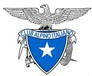 DOMANDA DI ISCRIZIONE NUOVO SOCIO MINORENNE (GIOVANE) Presso la Sezione di PONTEDERA anno 2021ORDINARIO DI RIFERIMENTO (facoltativo) …………………………………………………il/la sottoscritto/a (di seguito “il minore”)  Nome.....................................................................Cognome.........................................................................Data di nascita............................................Luogo di nascita……………………………………………………Sesso M/ F .................                      C.F.........................................................................................Email...............................................................Telefono .......................……… Cellulare.....................................................................................Indirizzo.......................................................................................................……………………. N........Indirizzo (dati aggiuntivi) ...............................................................................................................................Località/Frazione......................................................................................... CAP..........................................Città/Comune.............................................................................................. Provincia...................................Indirizzo diverso per spedizione rivista............................................................................................. N........Indirizzo (dati aggiuntivi) ...............................................................................................................................Località/Frazione......................................................................................... CAP..........................................Città/Comune.............................................................................................. Provincia...................................Nazione........................................................Titolo di studio.......................................................Professione.....................................................................Massimale Integrativo 4,60€            SI 		NOchiede di essere iscritto al Club Alpino Italiano e dichiara di obbligarsi alla osservanza dello Statuto e dei Regolamenti sociali.Dichiara di non essere iscritto ad altra sezione del CAI per l'anno in corso e di non esserlo stato durante l'anno precedente.Pontedera, lì....................................Firma......................................................................CONSENSO AL TRATTAMENTO DEI DATI PERSONALIIl/la sottoscritto/a............................................................................................................... in qualità di genitoredi....................................................................................................................................... minore   di   anni 18,ricevuta, letta e compresa l'informativa di cui all'art. 13 Reg 679/16 EU e preso atto dei diritti dell’interessato,esprime il proprio consensoal trattamento dei dati personali del minore per un tempo ultraventennale allo scopo esclusivo di poter eventualmente in futuro recuperare l’anzianità associativaall'invio di Comunicazioni e/o Pubblicazioni non istituzionali:le pubblicazioni non istituzionali della Sede Legalele pubblicazioni non istituzionali del Gruppo Regionale cui afferisce la Sezione di Appartenenzale pubblicazioni non istituzionali della Sezione di Appartenenzale comunicazioni non istituzionali della Sezione di Appartenenzale comunicazioni non istituzionali del Gruppo Regionale cui afferisce la Sezione di Appartenenzale comunicazioni non istituzionali della Sede LegaleNome (del genitore) ......................................Cognome (del genitore) .........................................................Pontedera,lì................................ Firma (del genitore) ...............................................